様式第６号（第１０条関係）小豆島町Ｕターン者同居リフォーム支援事業補助金請求書(アラビア数字で記載し、頭書に￥の記号を付し、訂正しないでください。)小豆島町Ｕターン者同居リフォーム支援事業補助金請求書(アラビア数字で記載し、頭書に￥の記号を付し、訂正しないでください。)小豆島町Ｕターン者同居リフォーム支援事業補助金請求書(アラビア数字で記載し、頭書に￥の記号を付し、訂正しないでください。)小豆島町Ｕターン者同居リフォーム支援事業補助金請求書(アラビア数字で記載し、頭書に￥の記号を付し、訂正しないでください。)小豆島町Ｕターン者同居リフォーム支援事業補助金請求書(アラビア数字で記載し、頭書に￥の記号を付し、訂正しないでください。)小豆島町Ｕターン者同居リフォーム支援事業補助金請求書(アラビア数字で記載し、頭書に￥の記号を付し、訂正しないでください。)小豆島町Ｕターン者同居リフォーム支援事業補助金請求書(アラビア数字で記載し、頭書に￥の記号を付し、訂正しないでください。)小豆島町Ｕターン者同居リフォーム支援事業補助金請求書(アラビア数字で記載し、頭書に￥の記号を付し、訂正しないでください。)小豆島町Ｕターン者同居リフォーム支援事業補助金請求書(アラビア数字で記載し、頭書に￥の記号を付し、訂正しないでください。)小豆島町Ｕターン者同居リフォーム支援事業補助金請求書(アラビア数字で記載し、頭書に￥の記号を付し、訂正しないでください。)小豆島町Ｕターン者同居リフォーム支援事業補助金請求書(アラビア数字で記載し、頭書に￥の記号を付し、訂正しないでください。)小豆島町Ｕターン者同居リフォーム支援事業補助金請求書(アラビア数字で記載し、頭書に￥の記号を付し、訂正しないでください。)小豆島町Ｕターン者同居リフォーム支援事業補助金請求書(アラビア数字で記載し、頭書に￥の記号を付し、訂正しないでください。)小豆島町Ｕターン者同居リフォーム支援事業補助金請求書(アラビア数字で記載し、頭書に￥の記号を付し、訂正しないでください。)小豆島町Ｕターン者同居リフォーム支援事業補助金請求書(アラビア数字で記載し、頭書に￥の記号を付し、訂正しないでください。)小豆島町Ｕターン者同居リフォーム支援事業補助金請求書(アラビア数字で記載し、頭書に￥の記号を付し、訂正しないでください。)小豆島町Ｕターン者同居リフォーム支援事業補助金請求書(アラビア数字で記載し、頭書に￥の記号を付し、訂正しないでください。)小豆島町Ｕターン者同居リフォーム支援事業補助金請求書(アラビア数字で記載し、頭書に￥の記号を付し、訂正しないでください。)小豆島町Ｕターン者同居リフォーム支援事業補助金請求書(アラビア数字で記載し、頭書に￥の記号を付し、訂正しないでください。)小豆島町Ｕターン者同居リフォーム支援事業補助金請求書(アラビア数字で記載し、頭書に￥の記号を付し、訂正しないでください。)小豆島町Ｕターン者同居リフォーム支援事業補助金請求書(アラビア数字で記載し、頭書に￥の記号を付し、訂正しないでください。)小豆島町Ｕターン者同居リフォーム支援事業補助金請求書(アラビア数字で記載し、頭書に￥の記号を付し、訂正しないでください。)小豆島町Ｕターン者同居リフォーム支援事業補助金請求書(アラビア数字で記載し、頭書に￥の記号を付し、訂正しないでください。)小豆島町Ｕターン者同居リフォーム支援事業補助金請求書(アラビア数字で記載し、頭書に￥の記号を付し、訂正しないでください。)小豆島町Ｕターン者同居リフォーム支援事業補助金請求書(アラビア数字で記載し、頭書に￥の記号を付し、訂正しないでください。)小豆島町Ｕターン者同居リフォーム支援事業補助金請求書(アラビア数字で記載し、頭書に￥の記号を付し、訂正しないでください。)小豆島町Ｕターン者同居リフォーム支援事業補助金請求書(アラビア数字で記載し、頭書に￥の記号を付し、訂正しないでください。)小豆島町Ｕターン者同居リフォーム支援事業補助金請求書(アラビア数字で記載し、頭書に￥の記号を付し、訂正しないでください。)小豆島町Ｕターン者同居リフォーム支援事業補助金請求書(アラビア数字で記載し、頭書に￥の記号を付し、訂正しないでください。)小豆島町Ｕターン者同居リフォーム支援事業補助金請求書(アラビア数字で記載し、頭書に￥の記号を付し、訂正しないでください。)小豆島町Ｕターン者同居リフォーム支援事業補助金請求書(アラビア数字で記載し、頭書に￥の記号を付し、訂正しないでください。)小豆島町Ｕターン者同居リフォーム支援事業補助金請求書(アラビア数字で記載し、頭書に￥の記号を付し、訂正しないでください。)小豆島町Ｕターン者同居リフォーム支援事業補助金請求書(アラビア数字で記載し、頭書に￥の記号を付し、訂正しないでください。)金額金額金額億億億千千千百百百十十万万万千千百百百十十円円円　上記の金額を請求します。　　年　　月　　日　小豆島町長　殿　上記の金額を請求します。　　年　　月　　日　小豆島町長　殿　上記の金額を請求します。　　年　　月　　日　小豆島町長　殿　上記の金額を請求します。　　年　　月　　日　小豆島町長　殿　上記の金額を請求します。　　年　　月　　日　小豆島町長　殿　上記の金額を請求します。　　年　　月　　日　小豆島町長　殿　上記の金額を請求します。　　年　　月　　日　小豆島町長　殿　上記の金額を請求します。　　年　　月　　日　小豆島町長　殿　上記の金額を請求します。　　年　　月　　日　小豆島町長　殿　上記の金額を請求します。　　年　　月　　日　小豆島町長　殿　上記の金額を請求します。　　年　　月　　日　小豆島町長　殿　上記の金額を請求します。　　年　　月　　日　小豆島町長　殿　上記の金額を請求します。　　年　　月　　日　小豆島町長　殿　上記の金額を請求します。　　年　　月　　日　小豆島町長　殿　上記の金額を請求します。　　年　　月　　日　小豆島町長　殿　上記の金額を請求します。　　年　　月　　日　小豆島町長　殿　上記の金額を請求します。　　年　　月　　日　小豆島町長　殿　上記の金額を請求します。　　年　　月　　日　小豆島町長　殿　上記の金額を請求します。　　年　　月　　日　小豆島町長　殿　上記の金額を請求します。　　年　　月　　日　小豆島町長　殿　上記の金額を請求します。　　年　　月　　日　小豆島町長　殿　上記の金額を請求します。　　年　　月　　日　小豆島町長　殿　上記の金額を請求します。　　年　　月　　日　小豆島町長　殿　上記の金額を請求します。　　年　　月　　日　小豆島町長　殿　上記の金額を請求します。　　年　　月　　日　小豆島町長　殿　上記の金額を請求します。　　年　　月　　日　小豆島町長　殿　上記の金額を請求します。　　年　　月　　日　小豆島町長　殿　上記の金額を請求します。　　年　　月　　日　小豆島町長　殿　上記の金額を請求します。　　年　　月　　日　小豆島町長　殿　上記の金額を請求します。　　年　　月　　日　小豆島町長　殿　上記の金額を請求します。　　年　　月　　日　小豆島町長　殿　上記の金額を請求します。　　年　　月　　日　小豆島町長　殿　上記の金額を請求します。　　年　　月　　日　小豆島町長　殿　債権者　債権者　債権者住所住所住所住所　債権者　債権者　債権者氏名氏名氏名氏名支払の方法口座振替払口座振替払口座振替払金融機関名金融機関名金融機関名金融機関名　　　　　　  　 銀行　・　農協　      　　　　　 支  店その他（　　　）　　     　　　　出張所　　　　　　  　 銀行　・　農協　      　　　　　 支  店その他（　　　）　　     　　　　出張所　　　　　　  　 銀行　・　農協　      　　　　　 支  店その他（　　　）　　     　　　　出張所　　　　　　  　 銀行　・　農協　      　　　　　 支  店その他（　　　）　　     　　　　出張所　　　　　　  　 銀行　・　農協　      　　　　　 支  店その他（　　　）　　     　　　　出張所　　　　　　  　 銀行　・　農協　      　　　　　 支  店その他（　　　）　　     　　　　出張所　　　　　　  　 銀行　・　農協　      　　　　　 支  店その他（　　　）　　     　　　　出張所　　　　　　  　 銀行　・　農協　      　　　　　 支  店その他（　　　）　　     　　　　出張所　　　　　　  　 銀行　・　農協　      　　　　　 支  店その他（　　　）　　     　　　　出張所　　　　　　  　 銀行　・　農協　      　　　　　 支  店その他（　　　）　　     　　　　出張所　　　　　　  　 銀行　・　農協　      　　　　　 支  店その他（　　　）　　     　　　　出張所　　　　　　  　 銀行　・　農協　      　　　　　 支  店その他（　　　）　　     　　　　出張所　　　　　　  　 銀行　・　農協　      　　　　　 支  店その他（　　　）　　     　　　　出張所　　　　　　  　 銀行　・　農協　      　　　　　 支  店その他（　　　）　　     　　　　出張所　　　　　　  　 銀行　・　農協　      　　　　　 支  店その他（　　　）　　     　　　　出張所　　　　　　  　 銀行　・　農協　      　　　　　 支  店その他（　　　）　　     　　　　出張所　　　　　　  　 銀行　・　農協　      　　　　　 支  店その他（　　　）　　     　　　　出張所　　　　　　  　 銀行　・　農協　      　　　　　 支  店その他（　　　）　　     　　　　出張所　　　　　　  　 銀行　・　農協　      　　　　　 支  店その他（　　　）　　     　　　　出張所　　　　　　  　 銀行　・　農協　      　　　　　 支  店その他（　　　）　　     　　　　出張所　　　　　　  　 銀行　・　農協　      　　　　　 支  店その他（　　　）　　     　　　　出張所　　　　　　  　 銀行　・　農協　      　　　　　 支  店その他（　　　）　　     　　　　出張所支払の方法口座振替払口座振替払口座振替払預金種目預金種目預金種目預金種目当座当座当座当座普通普通普通普通普通口座番号口座番号支払の方法口座振替払口座振替払口座振替払預金種目預金種目預金種目預金種目口座番号口座番号支払の方法口座振替払口座振替払口座振替払預金種目預金種目預金種目預金種目口座番号口座番号支払の方法口座振替払口座振替払口座振替払(フリガナ)口座名義(フリガナ)口座名義(フリガナ)口座名義(フリガナ)口座名義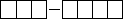 